Памятка для родителей несовершеннолетних с целью предупреждения и профилактики преступлений насильственного характера против детей.Объясните ребенку правила поведения в общественных местах, подъезде дома, лифте, а также дома, если он остается один:- подходя к дому, он должен обращать внимание (оглянуться), не идет ли кто-то следом и, если кто-то идет, не подходить к подъезду, погулять на улице 15-20 минут и, если незнакомый мужчина продолжает идти следом, рассказать о нем любому повстречавшемуся взрослому, который идет навстречу;входя в подъезд, обязательно сразу закрывать за собой дверь (если на дверях кодовый замок);- никогда не входить в подъезд с незнакомым мужчиной, лучше дождаться хорошо знакомого взрослого, либо дождаться пока незнакомец уйдёт (выйдет из подъезда);- если незнакомый мужчина уже находится в подъезде (у лифта, на лестнице), выйти на улицу и дождаться, пока в подъезд зайдет кто-то из взрослых, в случае опасности – кричать, стучать и звонить в двери, объясните, что в случае опасности так вести себя не только не стыдно, а просто необходимо.Научите ребенка относиться с подозрением к посторонним лицам, которые пытаются с ним заговорить, тем более не говорить им, кто находится дома (даже если незнакомец представляется другом или сослуживцем родителей, курьером, почтальоном, соседом и т.д.).Объясните, что нельзя принимать от посторонних подарки, игрушки, угощения, и уж тем более, не ходить с незнакомцем, куда бы он ни звал; не садиться с ним в машину, если ребенок маленький, эту информацию лучше донести в форме сказки: «Это будет не дядя, а переодетый Бармалей, он станет обижать тебя, если ты пойдешь с ним»,  ребенку постарше скажите: «Взрослый может быть хорошим, но может оказаться и плохим. Нельзя во всем соглашаться с ним и верить ему!». Научите ребенка на просьбы посторонних людей отвечать: «НЕТ», пусть заучит несколько фраз: «Спасибо, но мне родители запрещают ходить в гости к незнакомым», «Извините, но я никуда не пойду», «Отстаньте от меня, а то я буду кричать».Разговаривайте с ребенком о событиях прошедшего дня, будьте в курсе пережитых им моментов, серьезно воспринимайте разговоры встревоживших его обстоятельствах, в том числе о фактах насилия, как физического, так и психологического.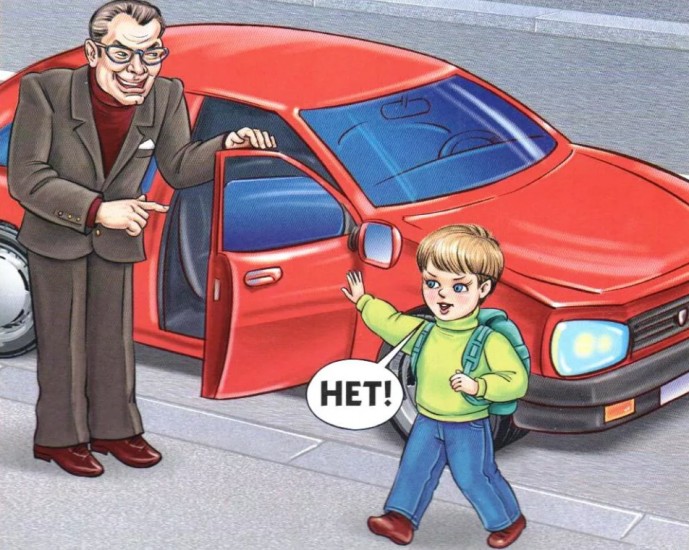 